-+ World Interfaith Harmony Week 2023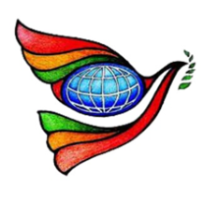 United Nations Interfaith Harmony Partners – ZamboangaTheme: “Celebrating People’s Resilience to Protect Mother Earth through Dialogue with Creation”Date/Time/VenueActivitySponsorFebruary 1-7, 2023Venue: UZ Happy Radio Time: 8:00 am and 3:00 pmPraying the Harmony PrayerUniversidad de ZamboangaFebruary 1-7, 2023Venue: DepEd ROIX FB pageDepEd ROIX Launching of the WIHWDepEd ROIX (Madrasah Education Program)February 1-7, 2023Venue: Time: TBAPeace Covenant and Unity walkPHILIPPINE NATIONAL POLICE- REGIONAL OFFICE IXFebruary 1-7, 2023       Venue: RPN DXXX Time: TBAParsugpatan: Peace Education  Radio ProgramINTEGRATED RESOURCE DEVELOPMENT FOR TRI-PEOPLE, INCFebruary 1-3, 2022Venue: LunzuranNeighbors in Harmony (Ayuda pack)EMMAUS UNIT (Lunzuran)       February 1, 2023 Venue: Admin BuildingTime: TBAHanging of Eco friendly signage of the World interfaith Harmony WeekZamboanga City Medical CenterFebruary 1, 2023Venue: ZSCMST Time: 7:00amVenue: GymTime: 9:00amCoastal Clean upLeadership TrainingZAMBOANGA STATE COLLEGE OF MARINE SCIENCES AND TECHNOLOGY       February 1, 2023 Venue: ECT covered courtTime: 8:00 amLaunching of the WIHW celebrationPainting contestEssay writing contestEmmaus College of Theology       February 1, 2023 Venue: UZ CampusesTime: 8:00 am Hanging of the WIHW-UZ official Banner Universidad de Zamboanga       February 1-2, 2023 Venue: Barangay San RoqueSharing the gift of life through Milk LettingZamboanga City Medical Center       February 2, 2023 Venue: ECT buildingTime: 8:00 amSlogan Making contestEmmaus College of TheologyFebruary 3, 2022Venue: Dacon Homes, RecodoTime9:30AM-12NNNeighbors in Harmony EMMAUS UNIT (Recodo & Ayala)February 3, 2023Venue: TBATime: 8:00AM-5:00PMKuthba for Friday congregational prayer on Peace and HarmonyDepEd ROIX (Madrasah Education Program)February 3, 2023Venue: TBATime: 8:00AM-5:00PMcongregational prayer on PeaceMosquesFebruary 3, 2023Venue: PaniranTime: 9:00AM-11:00AMLecture on Plant, Care and ShareCenter for Holistic Health care February 3, 2023Venue: WMSU San Ramon CampusTime: 8:00am – 12:00 noonDIALOGUE WITH CREATION FORUMWestern Mindanao State University       February 1-2, 2023 Venue: Conference HallFocus Group discussion in the context of Palliative and Hospice careZamboanga City Medical CenterFebruary 3, 2022Venue: RecodoTime: 2:00-4:00PMNeighbors in Harmony EMMAUS UNIT (Recodo)      February 3, 10, 17, and 24 ,                      2023Venue: UZ CampusesTime: 8:00 amWhite Harmony Friday’sUniversidad de ZamboangaFebruary 4, 2023Venue: Auditorium Time: 9:00 am – 4:30 pmYouth Council for Dialogue and PeaceYoung Leaders for Dialogue and PeaceFebruary 4, 2023Venue: UZ Wellness Garden Time: 8:30 am – 11:00 amPoster Making ContestUniversidad de ZamboangaFebruary 4, 2023Venue: ECT AuditoriumTime: 8:30 am – 11:00 amParents FormationSilsilah Elementary Schools and ExtensionsFebruary 4, 2022Venue: LunzuranTime: 2:00-4:00PMNeighbors in HarmonyEMMAUS UNIT (Lunzuran)February 5, 2023Venue: Sibuco Time: 8:30 am – 11:00 amMangrove planting and Love driveZamboanga Caregivers Association       February 5, 2023 Venue: Holy family chapelTime: TBAVenue: Padayon centerOnline MassBukas PusoEmmaus College of TheologyFebruary 5, 2023Venue: Fort Pilar Shrine Time: 5PMEucharistic CelebrationArchdiocese of ZamboangaFebruary 5, 2022Venue: CuliananTime: 1:00-3:00PMNeighbors in Harmony (Clean up drive)EMMAUS UNIT (Culianan)February 5, 2022Venue: BolongTime: 3:00-4:30pmNeighbors in Harmony EMMAUS UNIT (Bolong)February 6, 2023Venue: Time: TBAEssay Writing contest on Islamic PerspectiveDepEd ROIX (Madrasah Education Program)       February 6, 2023 Venue: ECT buildingTime: TBASchool of NatureEmmaus College of TheologyFebruary 6, 2023Venue: AuditoriumTime: 8:00 am – 12:00 nnDialogue EventFilipino Turkish Tolerance SchoolFebruary 6, 2023Venue: Video Presentation and will be posted in SDIPS fb pagePoetry ContestUniversidad de ZamboangaFebruary 6, 2023Venue: City Hall groundsFlag ceremonyCity Government of Zamboanga       February 6, 2023 Venue: Flag poleVenue: Safety and environment unitHarmony Prayer in Flag ceremonyLaunching of Green space for HealthZamboanga City Medical CenterFebruary 7, 2022Venue: Baluno Time: 8:00-11:00amNeighbors in HarmonyEMMAUS UNIT (Baluno)February 7, 2023Venue: Time: TBAWorld Interfaith Harmony WebinarUniversidad de Zamboanga       February 7, 2023 Venue: ECT buildingTime: TBAClosing activityEmmaus College of Theology